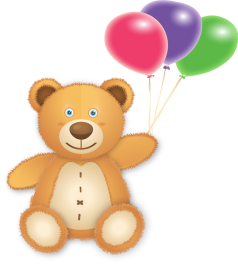 Let you in on a secret . . .We have ordered more calendars for 2020 with the record keeping information.  We will be getting them in mid-February.  If you didn’t receive one and you would really want to have one, please call the office and let us know.  We ordered 25; We will mail them to you, or bring them to a home visit or training in February.We e-mailed year end corrected information to you and we put the printed information in with your December claim reimbursement which was mailed on January 31, 2020.Stuff you know you know . . .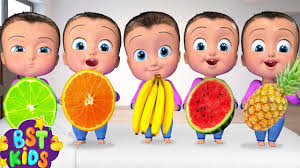 You may want to highlight this:Training dates and locations:Topeka, 2/15/20, 2912 SW Indian Trail, 9:30-11:30 am; Holton, 2/27/20, First Baptist Church, 404 Juniper Dr, 6:30-8:30 pm; Abilene, 3/5/20, Pizza Hut, 6-8 pm; Salina, 3/19/20, Library, 301 West Elm, 6:30-8:30 pm, Clay Center, 3/26/20, Health Dept. 820 Spellman Cir, 6:30-8:30 pm; Wamego, 4/9/20, Senior Citizen Building, 501 Ash St, 6:30-8:30 pm, JC, 4/14/20, Library, 230 W. 7th St, 6:30-8:30 pm; Manhattan, 4/25/20, Library, 629 Poyntz, 9:30-11:30 am; Concordia, 5/7/20, CCCC 2221 Campus Drive, RM 257, 6:30-8:30 pm. One thing that I appreciate about you. . . . The greatness that you exhibit by doing your job.  Most of you have routines that you follow every day, because it makes your day go better.  Most children do better with structure.  Some children are ok with you creating and setting up the structure of their day and some children would prefer if you would follow what they believe is best for their day.  Toddlers and preschoolers are great at letting you know how things should be.  I appreciate that you are able to keep your sanity while trying to explain to said toddler that it is time to quit finger painting with their own spit and come wash their hands so they can engage in other activities without spreading germs and sickness to everyone else. It is flu season and hand washing is very important. I know you do it several hundred times a dayand I just want to say, Thank you! 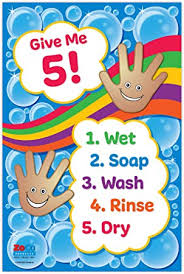 CACFP Week is Brought to you by the letters . . .C-A-C-F-P!CACFP Week is right around the corner, March 15-21, 2020.  The National CACFP Sponsors Association has a number of free resources to help with planning at https://www.cacfp.org/news-events-converences/national -cacfp-week/.Let us know you are attending training:CallE-mailFacebook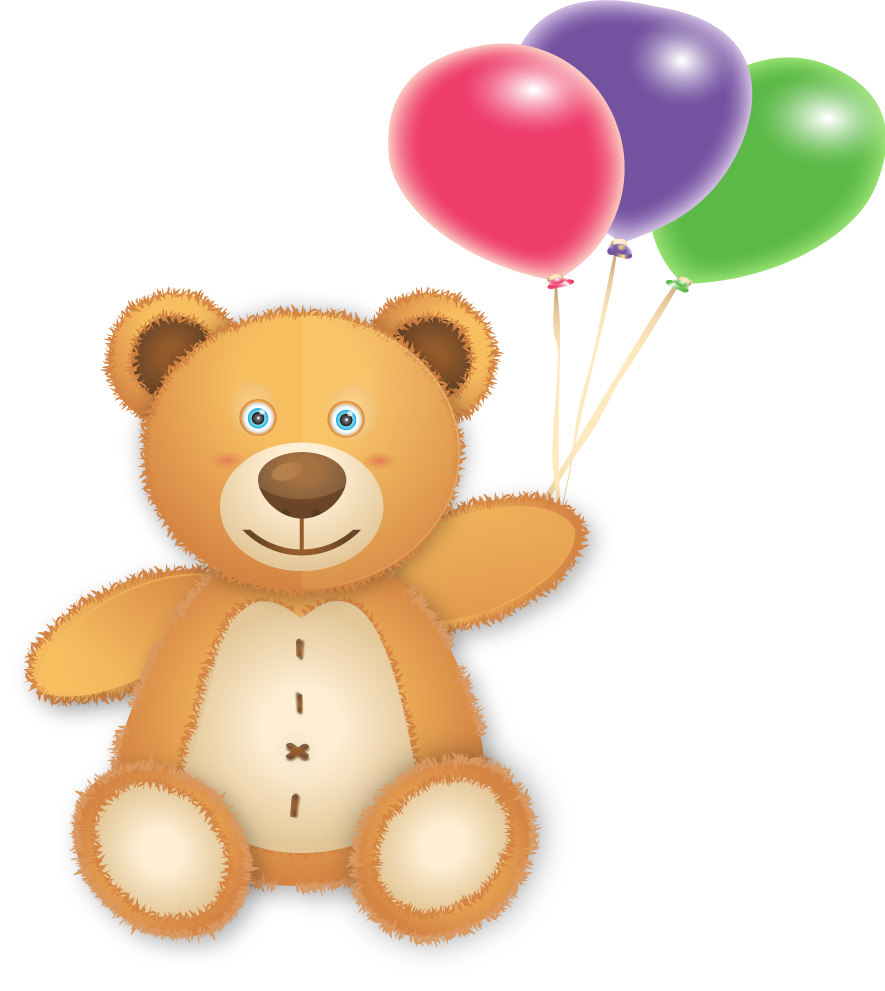 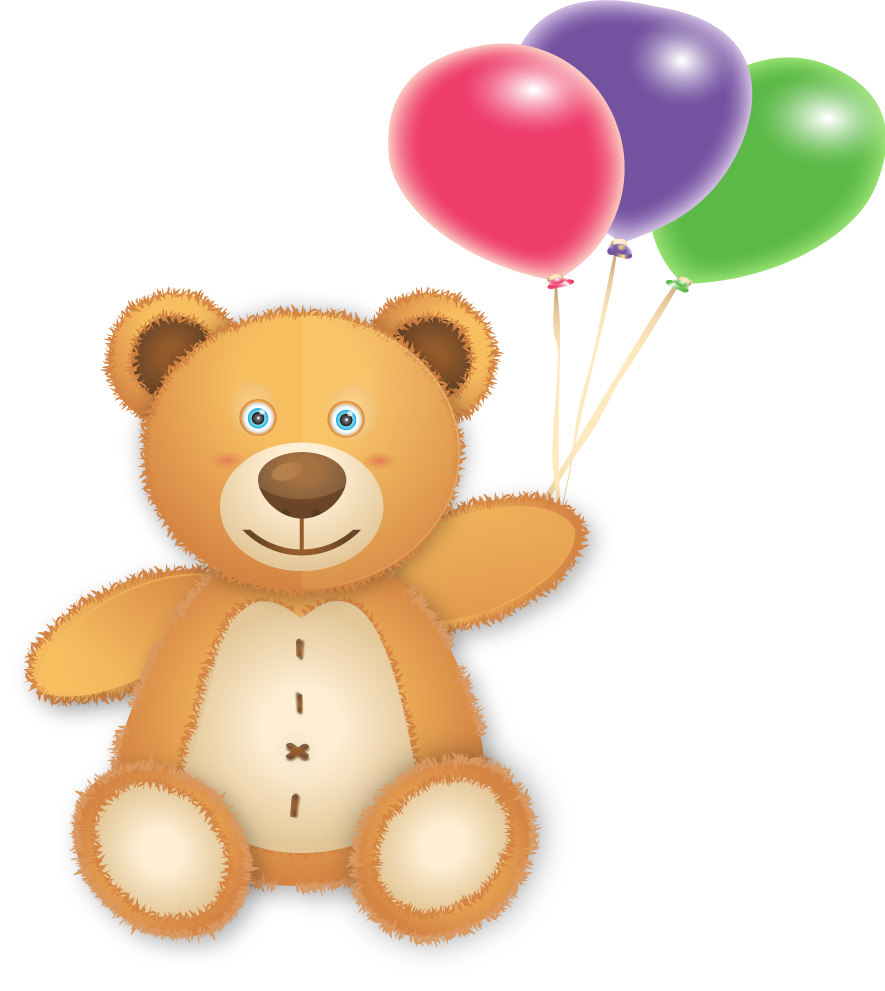 February Is . . .Homemade Soup Day (February 4)The Big Game (February 2, 2020) *Oatmeal Monday (February 10, 2020) *Happy Valentine's Day! (February 14)Almond Day (February 16)Chili Day (4th Thursday; February 27, 2020) *Pistachio Day (February 26)Strawberry Day (February 27)National Food WeeksGreat American Pizza Bake (2nd Week)National Pancake Week (4th week)National Food MonthsAmerican Heart Month, Bake for Family Fun Month, Berry Fresh Month, Canned Food MonthCelebration of Chocolate Month, Cherry MonthHot Breakfast Month, Grapefruit Month, Potato Lover's Month, Snack Food Month, Sweet Potato Month* Day(s) changes yearlyTentative Reimbursement DatesJanuary Claim – February 28, February Claim – March 27, March Claim – April 30, April Claim – May 29, May Claim – June 19, June Claim – July 31, July Claim, August 28, August Claim – September 25, September Claim – October 30, October Claim – November 24, November Claim – December 31. 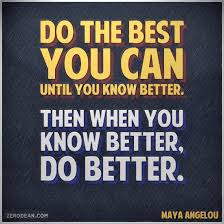 Tasty Takes On Children’s Favorites – Culinary Lab Class – Limited space available.A chef will lecture, demonstrate and then guide the attendees in food preparation. Learn cooking from scratch and using health culinary techniques. Free Class on a Saturday.  KDHE approved. 7 hours. Wichita, Feb. 17; Fredonia, Feb. 29; Topeka, Feb. 29; Spring Hill, April 4; Abilene, April 18 and Garden City, April 25. All day 830 am-3:30 pmCall ASAP so I can try to get you in. USDA Nondiscrimination Statement In accordance with Federal civil rights law and U.S. Department of Agriculture (USDA) civil rights regulations and policies, the USDA, its Agencies, offices, and employees, and institutions participating in or administering USDA programs are prohibited from discriminating based on race, color, national origin, sex, disability, age, or reprisal or retaliation for prior civil rights activity in any program or activity conducted or funded by USDA.Persons with disabilities who require alternative means of communication for program information (e.g. Braille, large print, audiotape, American Sign Language, etc.), should contact the Agency (State or local) where they applied for benefits.  Individuals who are deaf, hard of hearing or have speech disabilities may contact USDA through the Federal Relay Service at (800) 877-8339.  Additionally, program information may be made available in languages other than English.To file a program complaint of discrimination, complete the USDA program discrimination complaint form, (AD-3027) found online at http://www.ascr.usda.gov/complaint_filing_cust.html, and at any USDA office, or write a letter addressed to USDA and provide in the letter all of the information requested in the form.  To request a copy of the complaint form, call (866) 632-0002.  Submit your completed form or letter to USDA by:1.Mail: U.S. Department of AgricultureOffice of the Assistant Secretary for Civil Rights1400 Independence Avenue, SWWashington, D.C. 20250-94102.Fax: (202) 690-7442; or3.Email: program.intake@usda.gov. 